БІЛОЦЕРКІВСЬКА МІСЬКА РАДА	КИЇВСЬКОЇ ОБЛАСТІ	Р І Ш Е Н Н Я
від 25 вересня 2020 року                                                                        № 5994-102-VIIПро затвердження технічної документації із землеустрою щодовстановлення (відновлення) меж земельної ділянки в натурі (на місцевості) та передачу земельної ділянки комунальної власності у спільну часткову власність громадянам Здебській Ользі Миколаївні 30/100 частки земельної ділянки,Яновській Ларисі Григорівні 18/100 часток земельної ділянки,Яременку Петру Ходосійовичу 14/100 часток земельної ділянкиРозглянувши звернення постійної комісії з питань земельних відносин та земельного кадастру, планування території, будівництва, архітектури, охорони пам’яток, історичного середовища та благоустрою до міського голови від 25 серпня 2020 року № 230/02-17, протокол постійної комісії з питань  земельних відносин та земельного кадастру, планування території, будівництва, архітектури, охорони пам’яток, історичного середовища та благоустрою від 20 серпня 2020 року №218, заяву громадян Здебської Ольги Миколаївни, Яновської Лариси Григорівни, Яременка Петра Ходосійовича  від 14 серпня 2020 року №15.1-07/3739, технічну документацію із землеу  строю щодо встановлення (відновлення) меж земельної ділянки в натурі (на місцевості), відповідно до ст. ст. 12, 40, 79-1, 87, 88, 116, 118, 120, 122, 125, 126, ч. 14 ст. 186 Земельного кодексу України, ч.5 ст. 16 Закону України «Про Державний земельний кадастр», ст. 55 Закону України «Про землеустрій», п. 34 ч. 1 ст. 26 Закону України «Про місцеве самоврядування в Україні», Інструкції про встановлення (відновлення) меж земельних ділянок в натурі (на місцевості) та їх закріплення межовими знаками затвердженої Наказом Державного комітету України із земельних ресурсів від 18 травня 2010 року за № 376, міська рада вирішила:1.Затвердити технічну документацію із землеустрою щодо встановлення (відновлення) меж земельної ділянки в натурі (на місцевості) громадянам Здебській Ользі Миколаївні, Яновській Ларисі Григорівні, Яременку Петру Ходосійовичу з цільовим призначенням 02.01. Для будівництва і обслуговування житлового будинку, господарських будівель і споруд (присадибна ділянка) (під розміщення існуючого житлового будинку) за адресою:  вулиця Левка Симиренка, 52, площею 0,1000 га, що додається.2.Передати земельну ділянку комунальної власності у спільну часткову власність громадянам  Здебській Ользі Миколаївні 30/100 частки земельної ділянки, Яновській Ларисі Григорівні 18/100 часток земельної ділянки, Яременку Петру Ходосійовичу 14/100 часток земельної ділянки  з цільовим призначенням 02.01. Для будівництва і обслуговування житлового будинку, господарських будівель і споруд (присадибна ділянка) (під розміщення існуючого житлового будинку) за адресою:  вулиця Левка Симиренка, 52, площею 0,1000 га, за рахунок земель населеного пункту м. Біла Церква. Кадастровий номер: 3210300000:04:014:0119. 3.Громадянам, зазначеним в цьому рішенні, зареєструвати право власності на земельну ділянку в Державному реєстрі речових прав на нерухоме майно.24. Контроль за виконанням цього рішення покласти на постійну комісію з питань  земельних відносин та земельного кадастру, планування території, будівництва, архітектури, охорони пам’яток, історичного середовища та благоустрою.Міський голова             	                                                                     Геннадій ДИКИЙ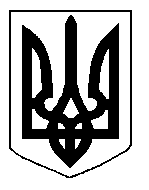 